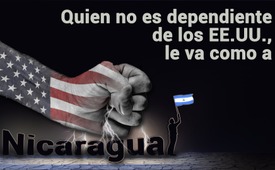 Quien no depende de EE.UU, le va como a Nicaragua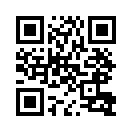 ¿Está en consonancia con la realidad lo que los medios de comunicación occidentales informan sobre la alianza de la oposición en Nicaragua y su jefe de Estado, Daniel Ortega? Se le culpa del declive económico del país. Por otro lado, el científico social y cultural James Phillips abre un hilo rojo de fondos y conexiones de maquinaciones americanas. En última instancia, la cuestión es que un gobierno crítico de EE.UU. debe ser reemplazado por uno dependiente.En las últimas semanas y meses, los medios de comunicación occidentales han informado muy positivamente sobre la alianza de la oposición azul-blanca en Nicaragua. Esta alianza aboga por la democracia en el país y quiere poner fin de inmediato a la dictadura del actual jefe de Estado, Daniel Ortega, que estuvo marcada por el declive económico. Así es como la prensa occidental hablaba de ello. 
Pero la declaración del científico cultural y social estadounidense James Phillips sobre este tema en el portal de noticias &quot;amerika21.de&quot; suena muy diferente. Phillips ha sido un visitante regular de Nicaragua desde 1984. Es autor de numerosos artículos y libros sobre el cambio social en Nicaragua. Describe la situación en Nicaragua desde su propia perspectiva de la siguiente manera: &quot;Las noticias recientes sobre la crisis en Nicaragua tienden a simplificar una realidad compleja. El reportaje habitual culpa al presidente de Nicaragua Daniel Ortega por el conflicto y presenta un trasfondo políticamente restringido e históricamente superficial. El mensaje resultante - Ortega es el culpable y su destitución pondría fin al conflicto o resolvería los problemas subyacentes de la crisis - es distorsionado y engañoso. Esta retórica, aún promovida por las medidas punitivas del gobierno de Donald Trump y el Congreso de los Estados Unidos, apunta a Ortega y a toda Nicaragua como una supuesta dictadura brutal que viola los derechos humanos. Al mismo tiempo, Washington aplaude al gobierno del vecino de Nicaragua, Honduras, donde hay una dictadura brutal y una catástrofe de derechos humanos, y ofrece ayuda moral y material. A diferencia del presidente de Honduras, Juan Orlando Hernández, Ortega no es considerado un aliado leal de Estados Unidos y, por lo tanto, está sujeto a una estricta vigilancia y descrédito. Esta doble moral hipócrita ilustra el hecho de que Ortega y Nicaragua, junto con Cuba y Venezuela, han representado durante mucho tiempo un desafío simbólico de gran alcance a la dominación estadounidense. [...] La crisis actual no es simplemente la historia de una oposición valiente y un Ortega brutal. Es un conflicto de larga duración entre diferentes grupos en Nicaragua que ha sido cuidadosamente manipulado a lo largo de los años con el objetivo de que Nicaragua vuelva a estar segura y firmemente bajo el gobierno de Estados Unidos&quot;.
Phillips escribe sobre las manifestaciones que fueron destacadas positivamente en los informes occidentales: &quot;Los medios de comunicación describieron las primeras manifestaciones dirigidas por estudiantes como actos espontáneos de indignación por las acciones del gobierno de Ortega. Esto puede ser cierto para muchos estudiantes. En el centro de las protestas, sin embargo, también hay grupos organizados que han sido dirigidos y pagados durante años por las autoridades del gobierno de Estados Unidos&quot;. 
Phillips comenta la escalada de las manifestaciones, que fueron duramente criticadas por los medios de comunicación occidentales, con un gran número de muertos: &quot;Lo que comenzó a mitad de camino pacíficamente se convirtió rápidamente en violento y caótico, con cientos de muertos. Los grupos de la oposición pronto acusaron a la policía de utilizar francotiradores entrenados para matar a los líderes de las protestas callejeras. La policía, por su parte, acusó a la oposición de utilizar francotiradores para crear más muertes y más violencia, lo que podría atribuirse a la policía. Aunque los manifestantes antigubernamentales a menudo fueron retratados en muchos medios de comunicación como manifestantes pacíficos, pronto se supo que los grupos antigubernamentales no sólo utilizaban morteros caseros y cócteles molotov, sino también armas de fuego, incluidos rifles automáticos&quot;.
El voto disidente de James Phillips contra el informe occidental muestra un hilo rojo de antecedentes y conexiones que también encontramos, por ejemplo, en los disturbios de Maidan y el posterior golpe de Estado violento en Ucrania, así como en la caída de Gaddafi en Libia, en los intentos de derrocar a Assad en Siria y a Maduro en Venezuela, y en muchos otros ejemplos. Ver los programas que se muestran en los créditos. En última instancia, el punto es que un gobierno crítico de EE.UU. debe ser reemplazado por uno dependiente de ellos, en el cual los disturbios, incitaciones y excesos de violencia sean apoyadas desde el exterior a través del los servicios secretos de EE.UU.. Para la seguridad nacional y la soberanía de los pueblos, es esencial que cada individuo esté informado de estas interrelaciones a fin de resistir a tiempo los tentadores y destructivos intentos de división.

Otros programas sobre los intentos de golpes de estado violentos por parte de gobiernos críticos de Estados Unidos:

https://www.kla.tv/11359 Polvorín venezolano: Características de una revolución colorida
https://www.kla.tv/10622 Hundirse o nadar: La mano de hierro de la oligarquía financiera estadounidense ... 

Esperanza decepcionada por la &quot;Primavera Árabe&quot; en el Africa del Norte &amp;gt;&amp;gt;&amp;gt;&amp;gt;&amp;gt;Está en producciónde hm.Fuentes:https://amerika21.de/analyse/214119/schwierige-darstellung-nicaragua
http://www.srf.ch/play/radio/popupaudioplayer?id=0d6fe97e-65aa-4c9d-a4fc-127d46a67338
http://www.zeit.de/news/2018-07/07/nicaragua-opposition-in-nicaragua-ruft-zu-neuem-generalstreik-auf-07021002
http://www.wola.org/analysis/nicaraguas-diverse-opposition-agreement-ortega-must-go/Esto también podría interesarle:---Kla.TV – Las otras noticias ... libre – independiente – no censurada ...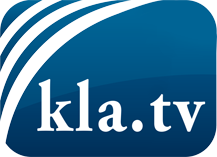 lo que los medios de comunicación no deberían omitir ...poco escuchado – del pueblo para el pueblo ...cada viernes emisiones a las 19:45 horas en www.kla.tv/es¡Vale la pena seguir adelante!Para obtener una suscripción gratuita con noticias mensuales
por correo electrónico, suscríbase a: www.kla.tv/abo-esAviso de seguridad:Lamentablemente, las voces discrepantes siguen siendo censuradas y reprimidas. Mientras no informemos según los intereses e ideologías de la prensa del sistema, debemos esperar siempre que se busquen pretextos para bloquear o perjudicar a Kla.TV.Por lo tanto, ¡conéctese hoy con independencia de Internet!
Haga clic aquí: www.kla.tv/vernetzung&lang=esLicencia:    Licencia Creative Commons con atribución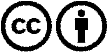 ¡Se desea la distribución y reprocesamiento con atribución! Sin embargo, el material no puede presentarse fuera de contexto.
Con las instituciones financiadas con dinero público está prohibido el uso sin consulta.Las infracciones pueden ser perseguidas.